Информационное письмо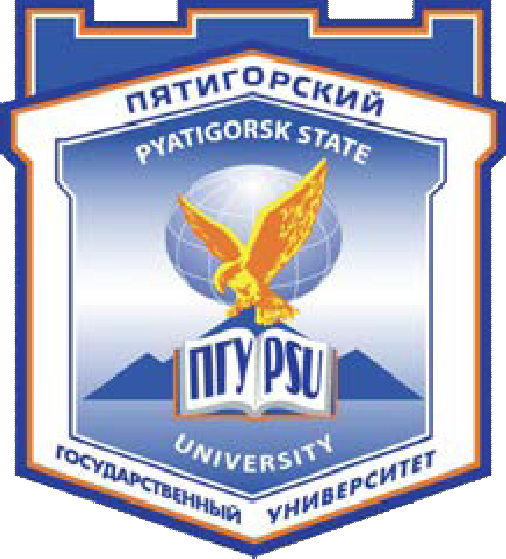 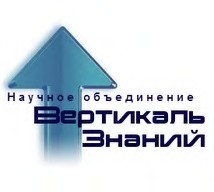 Уважаемые коллеги!Кафедра журналистики, медиакоммуникаций и связей с общественностью Института международных отношений Пятигорского государственного университета совместно с Научным Объединением «Вертикаль Знаний» (г.  Казань) приглашает всех желающих принять участие в III Международной научно-практической конференции «Современные медиакоммуникации в глобализирующемся мире», которая состоится 22 марта 2023 года в Пятигорске.Форма участия – очная, очно-заочная.Основные секции конференции:Секция 1. Интернет как интерактивное цифровое медиаСекция 2. Современные информационные технологии медиаиндустрииСекция 3. Digital-технологии в рекламе и связях с общественностью: современные тенденции, инструментарий и точки ростаСекция 4. Социально-политические коммуникации в современном обществе Секция 5. Традиционные средства массовой коммуникации и новые медиа: процессы конвергентностиСекция 6. Аудиовизуальные технологии и коммуникации в рекламе и бизнесеСекция 7. Мультимедийная журналистика: актуальные направления, форматы и сервисыПо результатам приема материалов для участия в конференции возможно проведение дополнительных секций.По итогам работы конференции будет издан электронный сборник материалов с постатейным размещением в НЭБ eLibrary (с индексацией в системе РИНЦ). Также авторам высылаются электронные дипломы участников конференции, заверенные подписью и печатью одного из организаторов мероприятия.Сроки обработки материаловСрок отправки материалов авторам – 1 месяц со дня проведения МНПК.Срок размещения материалов в НЭБ eLibrary (с индексацией в системе РИНЦ) – июнь 2023 года.Условия участия в конференцииДля участия в конференции необходимо до 21 марта 2023 г. (включительно) выслать на электронную почту материал для публикации, оформленный в соответствии с требованиями и образцом (см. Приложение 1).Прием материаловE-mail для отправки материалов авторов из ПГУ: ssidorova@list.ruE-mail для отправки материалов из других учебных заведений: znanie-kazan@yandex.ruОрганизационный взносОрганизационный взнос за участие в конференции составляет 700 р. за публикацию в электронном сборнике научных трудов работы одного автора и за отправку автору электронного диплома конференции. За соавторство предусмотрена доплата в размере 150 рублей за каждого соавтора.Оплата для авторов из ПГУ производится на кафедре журналистики, медиакоммуникаций и связей с общественностью (ауд. 402 корпуса ИМО ПГУ). Контактное лицо – Ануфриенко Светлана Викторовна.Оплата для авторов из других учебных заведений производится по реквизитам Научного Объединения «Вертикаль Знаний», которые предоставляются по запросу авторов по адресу znanie-kazan@yandex.ru.Оплата производится только после подтверждения оргкомитетом принятия материалов к публикации.Требования к оформлению материаловК публикации принимаются статьи объемом 4-7 страниц, включая библиографический список. Материалы публикуются в авторской редакции, авторы несут ответственность за научный уровень публикуемых материалов.Все материалы в обязательном порядке проходят проверку в системе Антиплагиат.Оригинальность публикуемых материалов должна составлять не ниже 70%.Формат листа: Microsoft Word (*.doc). Формат страницы: А4 (210x297 мм). Формат текста: поля (верхнее, нижнее, левое, правое): по 2 см.Шрифт:    размер    (кегль)    –    14,    тип     –     Times     New     Roman.     Выравнивание: по ширине. Межстрочный интервал текста статьи и библиографического списка: полуторный.В начале (через одинарный межстрочный интервал, выравнивание по правому краю) должны быть указаны: автор/авторы работы (ФИО полностью), затем науч. руководитель при наличии (ФИО полностью), далее – учебное заведение и контактный E-mail.Далее через 1,5 интервала – заглавие научной статьи. Используемые в статье  изображения должны быть формата jpg, gif, bmp. Все рисунки и таблицы должны быть пронумерованы и снабжены названиями или подрисуночными подписями и расположены в тексте там, где требуется по смыслу (а не в конце документа).Используемая        литература        оформляется        в        конце        текста        под        названием«БИБЛИОГРАФИЧЕСКИЙ СПИСОК» (жирными прописными буквами, выравнивание по центру). В тексте сноски обозначаются квадратными скобками с указанием в них порядкового номера источника и через запятую – номера страницы (страниц), например: [1, с. 15]. Нумерация источников должна соответствовать очередности ссылок на них в тексте.Образец оформления статьиИванов Иван Иванович, Научный руководитель: Петров Петр Петрович (при наличии)Пятигорский государственный университет, г. Пятигорск E-mail: ivanovii@mail.ruТЕХНОЛОГИИ ФОРМИРОВАНИЯ ИМИДЖА ИННОВАЦИОННОЙ КОМПАНИИТекст статьи. …………………………………………… [1, с. 20].БИБЛИОГРАФИЧЕСКИЙ СПИСОКЕмельянов С.Н. Теория и практика связей с общественностью. Вводный курс.– СПб.: Питер, 2005. – 240 с.Гевондян В.В., Гикис С.Н. Понятие об интегрированных маркетинговых коммуникациях / Сб. статей «II Международной научно-практической конференции«В мире науки и инноваций» (25 апреля 2020 года). – Курган: Аэстерна, 2016. – С. 254-256.Суханов	В.И.	Системный	подход	к	проблеме	формирования	имиджа территории // Власть. – 2012. – № 6. – С. 103-106.Концепция внешней политики РФ: утв. Президентом РФ № Пр-251 от 12.02.2013 г. // Министерство иностранных дел РФ [Электронный ресурс].	– Режим	доступа:http://www.mid.ru/brp_4.nsf/0/6D84DDEDEDBF7DA644257B160051BF7FAdubato S. You are the Brand. – New Brunswick: Rutgers University Press,   2011.– 233 p.